УтвержденаУтверждена______________________________________________________________________________________________(наименование документа об утверждении, включая(наименование документа об утверждении, включая______________________________________________________________________________________________наименования органов государственной власти илинаименования органов государственной власти или______________________________________________________________________________________________органов местного самоуправления, принявшихорганов местного самоуправления, принявших______________________________________________________________________________________________решение об утверждении схемы или подписавших соглашение о перераспределении земельных участков)решение об утверждении схемы или подписавших соглашение о перераспределении земельных участков)от ____________________ № _____________________от ____________________ № _____________________Схема расположения земельного участка или земельных участков на кадастровом плане территорииСхема расположения земельного участка или земельных участков на кадастровом плане территорииСхема расположения земельного участка или земельных участков на кадастровом плане территорииУсловный номер земельного участка 26:04:150302:ЗУ1Условный номер земельного участка 26:04:150302:ЗУ1Условный номер земельного участка 26:04:150302:ЗУ1Площадь земельного участка 37934 м2Площадь земельного участка 37934 м2Площадь земельного участка 37934 м2Система координат МСК-26 от СК-95, зона 1Система координат МСК-26 от СК-95, зона 1Система координат МСК-26 от СК-95, зона 1Обозначение характерных точек границКоординаты, мКоординаты, мОбозначение характерных точек границXY1231506227.681270128.012506222.931270627.813506142.691270626.804506156.241270126.52Масштаб 1:4000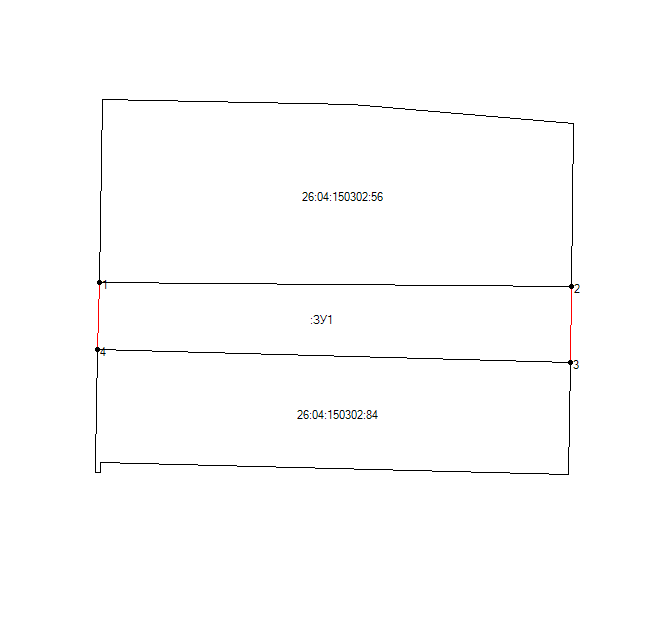 Масштаб 1:4000Масштаб 1:4000